Offer work to people who have come to the UK from Afghanistan or Ukraine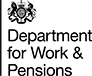 Use this form to let the Department for Work and Pensions and the Refugee Employment Network know about jobs you can offer to people arriving from Afghanistan or Ukraine.Name of your organisation and contact detailsPlease include your email address and telephone numberPMP Recruitment, GXO ASOS LichfieldGintare.Baltrusaityte@pmprecruitment.co.uk; 01543479930Number of vacanciesTell us if this is an exact number or an estimateOngoing vacancy, for approximately 50-80 places a week.Job descriptionInclude:types of vacancies, for example sales or administrationjob descriptionscontracted hourssalary or hourly rate of payany experience or qualifications requiredhow to applyAM & PM shift: £10.85p/h | Night shift: £13.02p/hOvertime x 1.5 at a basic rate.Typical hours as a full time Warehouse Operative:• AM shift: 8am until 4pm | PM shift: 4pm until 12am | Night shift: 12am until 8amThere will be no shift cancellations as we have long term ongoing work.Temporary to Permament opportunities.As a Warehouse Operative, you will be working as part of a team to perform a range of duties relating to the handling of stock items, from receipt through to despatch, including stock preparation to ensure a smooth flow of product through the warehouse. To be proactive and responsible for Health and Safety onsite to help minimise risks, hazards and incidents.Health and safety are a top priority within the warehouse. Our client has taken measures to promote social distancing in the workplace, including a paid extension to the end of shift times and stricter caps on the number of colleagues on shift. These are just a few measures mentioned to ensure social distancing and health and safety are being met.Some of the benefits you will receive as a Warehouse Operative:• Full training is provided so no experience is required• PPE/uniform provided• Weekly pay - every Friday• 25% Discount after 3 months• Opportunities to develop within the business• First Aid Course and Fire Marshall CourseTo apply:
pmpjobs.uk/c/xpo-asliPlease email aslm@pmprecruitment.co.uk with your name and contact number, stating that you need to book your video interview.Closing date for applicationsN/A, as this is an on-going role, and we have an ongoing requirement for new starters.If the person moves, could they be transferred to another site in your organisation?Yes, if any vacancy is available to the location that person wishes to move.Tell us if you are recruiting nationally, in a number of locations or a single locationGive the names of the towns or cities and postcodes, if you know themA single location.What level of English language is required?An average level, I would say - an intermediate level.Is a driving licence required?No.If the job involves driving, do you provide transport?N/AWhat additional support do you offer, if any?For example, on site accommodation, English language lessons‘’Access to work’’ mental health support service.Do you need to check with the Disclosure and Barring Service (DBS) if the person applying has a criminal record?Tell us if you will cover the cost for thisN/AHow are the vacancies currently advertised?For example, on Find a job, through employment agencies, on your websiteSocial media, job boards, company’s website, banners outside the buidling. Please tell us anything else relevant to these vacanciesN/APlease confirm permission to share with the Refugee Employment NetworkThe Refugee Employment Network is a charity that ensures that refugees in the UK can access appropriate, fulfilling, paid employment or self-employment.I give permission for the Department for Work and Pensions to share the details of these vacancies with the Refugee Employment Network.[Delete as appropriate}Where to send this formPlease email this form to: offerwork@homeoffice.gov.uk 